Section 4: Application for Ethical ApprovalWho should complete this form?The Cambridge Psychology Research Ethics Committee considers applications for ethical approval for research programmes in human psychology. Studies involving patients attending NHS clinics or administration of controlled or prescription pharmaceuticals or devices would normally seek ethical approval via the Health Research Authority. If you would like further advice on the suitability of a project for review, use the contact addresses given below.How is the form completed?Answer all questions using the notes and Handbook as guidance. Keep all responses to questions within the boxes. There is no limit to the length of responses; the boxes will expand to accommodate the text. However, be brief but precise. Clarity is important to effective and timely ethical review.Any supporting information (e.g. questionnaires, advertising materials, Information Sheets, Consent Forms) should be clearly labelled as appendices to the application form and referred to as appropriate in responses to questions.The primary applicant or any of the co-applicants can complete the form, although the Corresponding Applicant will be the first point-of-contact for communication between the Committee and the study team. The Committee assumes that any application relating to a study that forms part of a taught course has been discussed with the Head of Department. Copies of all correspondence from the Committee relating to such applications will also be sent to the Head of Department.All applicants must sign and date the form. Electronic signatures or scanned images of signatures are acceptable. Ink signed signatures should be scanned and submitted with the application form.Once complete where is the form submitted?Completed application forms and appendices can be emailed to: Cheryl.Torbett@admin.cam.ac.uk or sent on digital media (e.g. CD, DVD) to: The Secretary of the Cambridge Psychology Research Ethics Committee, School of the Biological Sciences, University of Cambridge, 17 Mill Lane, Cambridge CB2 1RX.If you have any queries regarding submission contact: Cheryl.Torbett@admin.cam.ac.ukor telephone: 01223 766894.  What happens next?Refer to the web-site of the Cambridge Psychology Research Ethics Committee (http://www.bio.cam.ac.uk/sbs/psyres/) for information on the review process and time-lines for ethical approval.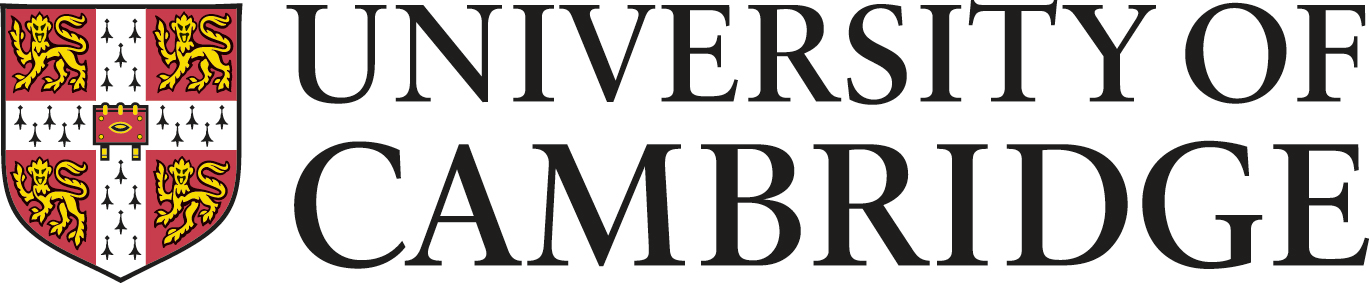 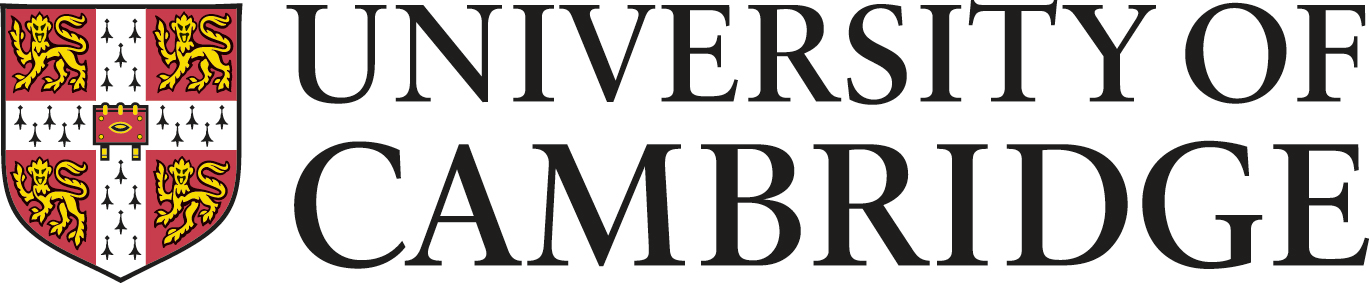 COUNCIL OF THE SCHOOL OF THE BIOLOGICAL SCIENCESCambridge Psychology Research Ethics CommitteeAppendix A: Additional information for studies involving the administration of pharmaceuticals or compounds with physiological effects. Include the study protocol with the application.Yes/No (delete as appropriate)